        #АРАР                                                                              РЕШЕНИЕО внесении изменений и дополнений в решение Совета сельского поселения Биккуловский сельсовет от 18.01.2019 года № 142 «Об утверждении Порядка оформления прав пользования муниципальным имуществом и об определении годовой арендной платы за пользование муниципальным имуществом сельского поселения Биккуловский сельсовет муниципального района Миякинский район Республики Башкортостан	Рассмотрев протест прокуратуры Миякинского района от 13.06.2019 года на решение Совета сельского поселения Биккуловский сельсовет от 18.01.2019 года № 142,   Совет сельского поселения Биккуловский сельсовет муниципального района Миякинский район Республики Башкортостан          Р Е Ш И Л:	1. пункт 3.4.2  Порядка оформления прав пользования муниципальным имуществом и об определении годовой арендной платы за пользование муниципальным имуществом сельского поселения Биккуловский сельсовет муниципального района Миякинский район Республики Башкортостан изложить в следующей редакции:- Рассмотрение заявления о передаче без проведения торгов муниципального имущества в пользование производится в течение 30 дней со дня регистрации письменного обращения.Заявителю отказывается в передаче муниципального имущества без проведения торгов в пользование при наличии следующих оснований:имеется установленное законодательством ограничение по управлению и распоряжению данным объектом муниципального имущества;муниципальное имущество передано иным юридическим либо физическим лицам в пользование в порядке, установленном законодательством и настоящим Порядком;имеются неразрешенные судебные споры по поводу указанного в заявлении муниципального имущества;заявителем не выполнены условия ранее заключенных договоров о передаче ему в пользование другого муниципального имущества в течении трех и более месяцев подряд;имеются факты расторжения с заявителем договоров о передаче ему в пользование другого муниципального имущества из-за нарушения заявителем условий данных договоров;проводится ликвидация заявителя - юридического лица, или арбитражным судом приятно решение о признании заявителя банкротом и об открытии конкурсного производства;приостановлена деятельность заявителя в порядке, предусмотренном Кодексом Российской Федерации об административных правонарушениях;заявителем предоставлены заведомо ложные сведения, содержащиеся в предоставленных документах.При отказе в передаче муниципального имущества в пользование заявителю направляется письменное мотивированное уведомление в течение 30 дней со дня регистрации письменного обращения.	2. Обнародовать настоящее решение на информационном стенде сельского поселения Биккуловский сельсовет муниципального района Миякинский район Республики Башкортостан и разместить на официальном сайте сельского поселения в сети Интернет.Глава сельского поселенияБиккуловский сельсовет 		 		 		    И.Р. Загидуллинс. Садовый19 июня 2019 г.№ 158	Башkортостан РеспубликаhыМи9к9 районы муниципаль районыны4 Бикkол ауыл Советы  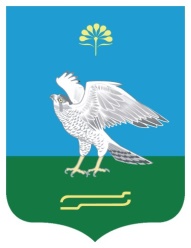 Совет сельского поселенияБиккуловский сельсовет муниципального района Миякинский районРеспублики Башкортостан